КГ 3х50+1х35  КАБЕЛИЙН ТЕХНИКИЙН ТОДОРХОЙЛОЛТ.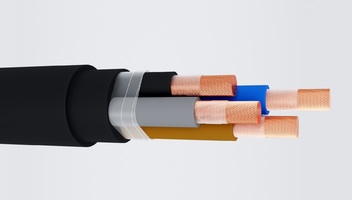 КГ 3х50+1х35  кабелийн тайлбарК-кабельГ- уян3- 3 гүйдэл дамжуулагч нь 50мм2 хөндлөн огтлолын талбайтай , 1 дамжуулагч нь 35 мм2-ын хөндлөн огтлолын талбайтай50-дамжуулагчийн хөндлөн огтлол /мм2/КГ 3х50+1х35  кабелийн бүтэц:4 ширхэг зэс гүйдэл дамжуулагч.Синтетик хальс Резинээр  хийсэн тусгаарлагч.Синтетик хальс Резинээр  хийсэн хийсэн бүрхүүл. КГ 3х50+1х35  кабелийн техникийн үзүүлэлтГОСТ 22483-2012 стандартын шаардлагын дагууХамгийн их хувийн жин: 3,4 кг/мДамжуулагчийн цахилгааны эсэргүүцэл:  0,39 ом/кмАгаар дахь зөвшөөрөгдсөн гүйдлийн ачаалал: 180АХэрэглээний хувьсах хүчдэл:0,66кВАшиглалтын температурын хэлбэлзэл: -40С........+50САшиглалтын хугацаа-4 жилТусгаарлагчийн цахилгаан эсэргүүцэл/1км, 70С/: 50 Мом/кмДамжуулагчийн тусгаарлагчийн хэвийн өргөн: 1,6 ммӨнгөт металын орцын хэмжээ : 1780 г/мАшиглалтын хамгийн бага температур: -40СХамгийн их чадал агаарт холболт хийх үед/220В/-50  кВтХамгийн их чадал агаарт холболт хийх үед/380В/-115,15   кВт0 дамжуулагчийн хөндлөн огтлолын талбай-35 ммдамжуулагчийн хамгийн их диаметр: 11 ммДамжуулагч урт хугацаанд ажиллах үед халах зөвшөөрөгдсөн температур:+75СТатах хүчний зөвшөөрөгдсөн хэмжээ:6000НКабелийн гадаад диаметр: 42,4 ммНугалах хамгийн бага радиус: 339,2 мм+35С температуртай орчинд кабелийн ашиглах үед агаарын чийгшил 98хувиас ихгүй байна Багтаамжийн эсэргүүцэл:0,0625ом/кмИдэвхитэй эсэргүүцэл:0,39 ом/кмКабелийн баталгаат хугацаа: 6 сар